Экологический проект«Цветущая петуния»Руководитель: Кузнецова Надежда АлександровнаИсполнители: воспитанники II подготовительной к школе группы2014 годВВЕДЕНИЕЛюбовь к цветам с древних времён свойственна всем народам. Яркие, разнообразной формы, с приятным ароматом цветы всегда привлекали и привлекают внимание взрослых и детей. На всю жизнь остаётся у человека любовь к цветам, привитая с детства, и где бы он ни жил – везде и всюду будет разводить цветы. Так как большую часть времени дети проводят в детском саду – нашем втором доме – мы хотим видеть его красивым и уютным. Для этого мы должны украсить его. Каждый человек может и должен внести свою частичку труда в украшение своей территории. Мы решили, что сможем благоустроить наш любимый детский сад, вырастить цветочную рассаду самостоятельно. Участие в практической деятельности поможет освоить не только определенные навыки работы с семенами, пикировкой рассады, организацией посадок, но и вызовет интерес и любопытство к нашей работе всех воспитанников детского сада и учащихся нашей гимназии и их родителей.В экологическом проекте «Цветущая петуния» приняли участие коллектив воспитанников II подготовительной к школе группы. Возраст участников проекта 6-7 лет. ЦЕЛИ, ЗАДАЧИ И АКТУАЛЬНОСТЬ ПРОЕКТАВ зимний период, заглядывая в окно, видишь однообразную картину: белый снег, голые деревья, серое небо. Каждый человек ждёт долгожданные весенние деньки и представляет, как за окном распустятся почки на деревьях, заиграет светом теплое солнышко, расцветут красивейшие цветы. Но можно приблизить это время, если начать к нему готовиться заранее. Можно изучить разнообразие цветочных сортов, можно подобрать разные цветовые решения клумбы.  Чтобы время цветения было раньше и продолжительнее, нужно в зимний период начать выращивать на окне цветочную рассаду. Мы попросили приобрести для нашей группы семена цветов и грунт для выращивания рассады. Нам принесли семена петунии и мини теплички.Гипотеза: если будет разработан и реализован проект по выращиванию рассады петунии, а в перспективе и других однолетников, то это украсит территорию гимназии и позволит улучшить условия отдыха детей, и приучит их бережно относиться к природе.    Объект нашего исследования: цветочные растения-однолетники;Предмет исследования: как можно изменить экосистему территории силами воспитанников и учеников для улучшения её экологической обстановки.Цель проекта– выращивание цветочной рассады для оформления цветочных кашпо, вазонов и клумб.Для достижения поставленной цели необходимо выполнить следующие задачи:изучить литературу по выращиванию петунии и на основе изученного разработать свой проект   украшения веранды и участка;подобрать растения для посева;определить агротехнические приемы выращивания предлагаемых растений.Тип проекта: исследовательский краткосрочный (4 месяца).Актуальность этого проекта: во-первых, благоустроенная территория гимназии, во-вторых, трудовое воспитание с раннего возраста, в-третьих, радость для окружающих.  Украшенные цветами вазоны могут стать оазисом экологической культуры для всего окружения и заразительным примером для остальных воспитанников нашей гимназии. Вопросы приобщения всех детей к природе, воспитание чувства гармонии с ней в данный момент очень актуальны. Именно этим целям и призван послужить проект.Именно эту идею сближения человека с природой, ее неразрывной связи с человеком, мы хотели реализовать и осуществить в своем проекте «Цветущие петунии». Для реализации своего проекта мы использовали следующие методы:Изучение литературы, где освящается данная тематика;Использование сети Интернет;Советы педагогов и родителей;Фотографирование.Ожидаемые результаты:Красивые цветы в вазонах и на участке;развитие практических навыков выращивания растений;воспитание положительного отношения к труду, любовь ко всему живому, к природе;получение знаний о декоративных растениях;формирование навыка исследовательской деятельности.Описание этапов проекта:подобрать и изучить литературу;изучить варианты посадки цветущих растений;изучить видовой состав цветочно-декоративных растений;составить план работы;посеять семена;вырастить рассаду;подобрать грунт, вазоны и место на участке;высадить рассаду в вазоны и в открытый грунт;организовать уход за посадками в течение летних месяцев;проанализировать выполненную работу;создать презентацию-отчёт «Цветущие петунии».ПОДГОТОВИТЕЛЬНЫЙ ЭТАП РАБОТЫПрежде чем приступить к работе, мы провели небольшое исследование - изучили литературу по данной теме, узнали виды петуний, способы выращивания рассады. ИЗУЧЕНИЕ ЦВЕТОЧНЫХ КУЛЬТУРНа основе изученной информации на приобретённом пакете семян мы составили таблицу с учетом их основных характеристик.ПЛАН РЕАЛИЗАЦИИ ПРОЕКТАРАБОТА С СЕМЕНАМИ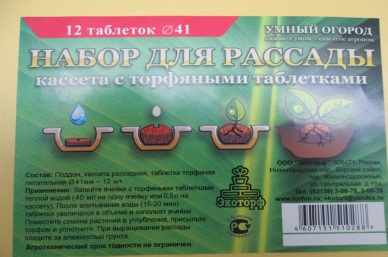 Рассматриваем минитепличку.Удивительно…Такая маленькая таблеточка…Это прессованный грунт.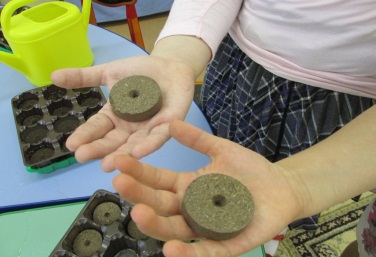 Таблетка умещается на ладошке.В центре каждой таблетки имеется углубление для семени.Мы готовы к работе.Наливаем тёплой воды. Вода перетекает из ячейки в ячейку, лишняя – вытекает в поддон.Мы залили торфяные таблетки тёплой водой (примерно 3 пластмассовых стаканчика на одну кассету). 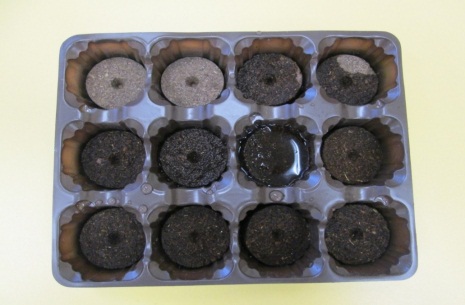 Через 20 минут вода впиталась, таблетка увеличилась в размере в несколько раз и превратилась в мягкую тёплую подушку.Мы выбираем самые лучшие семена.Внимательно изучаем описание сортов, рассматриваем картинки.Наш выбор.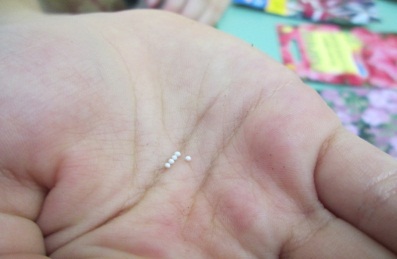 Семена петунии очень мелкие, поэтому их обрабатывают специальным раствором, который, застывая, увеличивает размер семени, служит ему защитой и питательной средой.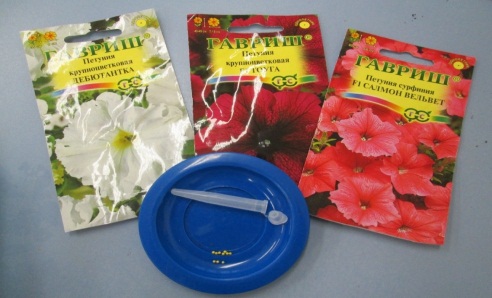 Обработанные семена хранятся в плотно закрытых капсулах. В такой капсуле бывает 5-10 штучек.                                                                                                                                 Чем меньше семена, тем ближе они должны находиться к поверхности земли. Семена петунии вовсе не присыпают землёй, а только слегка прижимают к ней.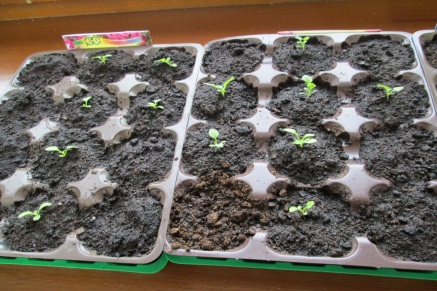 Семена прорастали долго, всходы слабые, росли очень медленно.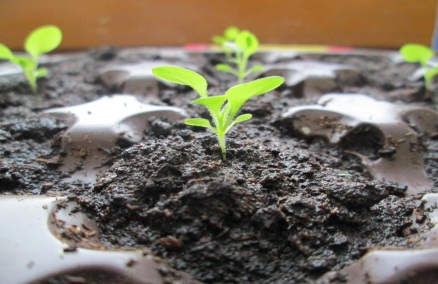 Из 40 семян проросли 20 штучек. Мы старательно ухаживали за нашими всходами, поливали ростки аккуратно, используя распылитель. ПИКИРОВКА РАССАДЫНаши ростки подросли, и им стало тесно. Необходима пикировка! Что такое пикировка? За информацией мы заглянули в сеть Интернет и вот что узнали.       Пикировка представляет собой рассаживание сеянцев с целью обеспечения большей площади их питания. Пикированные растения будут лучше и быстрее развиваться. Поэтому пикировка очень важна для их жизни.        Пикировка растений определяет дальнейший рост саженца, поэтому должна выполняться правильно: сеянцы перед пикировкой обильно поливаются - это облегчит извлечение растений из земли и предохранит корни от механических повреждений.        В пластиковых стаканах мы сделали отверстия для стока лишней воды, положили дренаж, насыпали до половины земли. Затем аккуратно извлекли растение из ячейки с комочком земли, поместили его в стаканчик, досыпали и слегка уплотнили грунт.Травмирование растений при пикировке задерживает его рост на 7-10 дней. Завершается пикировка поливом пересаженных растений из лейки и обильным опрыскиванием.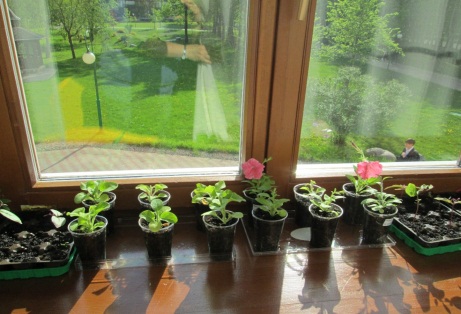             Критический период приживаемости для саженца продолжается 3 – 4 дня. В это время нужно поддерживать температуру 23-25 градусов С, держать растение в условиях рассеянного света и беречь от ветра и сквозняков.ПРИЩИПЫВАНИЕ ПЕТУНИИ      Для того, чтобы петунии хорошо кустились, у них нужно прищипнуть точку роста.  Для этого мы сняли с верхушки растения черенок с тремя листиками.     Нам стало жаль выбрасывать оторванные верхушечные части растений, и мы посадили их в грунт под прозрачную крышку. А вдруг они приживутся? Каждый день их проветривали и опрыскивали из пульверизатора. Две недели черенки болели, стояли общипанные и грустные. Потом стали зеленеть и тронулись рост. Такой способ размножения растений называется – ЧЕРЕНКОВАНИЕ.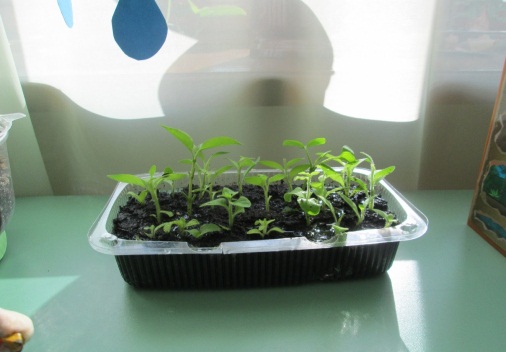 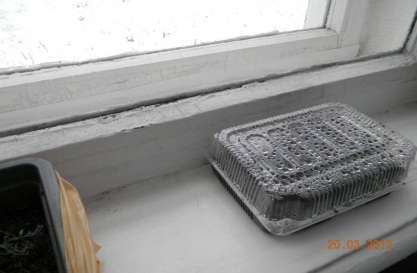 Закрытая мини-тепличка с пикированными черенками.Ребята с интересом наблюдали за развитием этих малышек и с нетерпением ждали их цветения.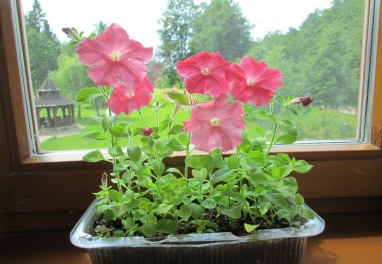 Цветение черенков началось на один месяц позже, чем у материнских растений (в середине июня).НАША РАССАДАМы продолжали ухаживать за рассадой: поливали, рыхлили, подкармливали, опрыскивали, вели наблюдения. С каждым днём рассада подтягивалась. Мы меняли стаканчики местами, поворачивали их то одной, то другой стороной к свету. Скоро появились первые бутоны, и петуния зацвела!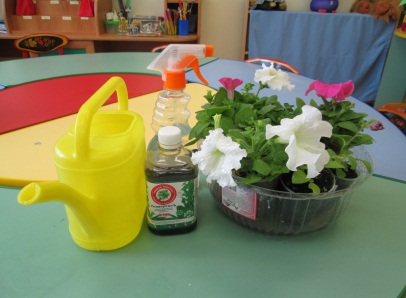 Каждую неделю мы подкармливали растения универсальным удобрением и выяснили, что для нормального роста петуниям нужны свет, тепло, вода, питательный грунт.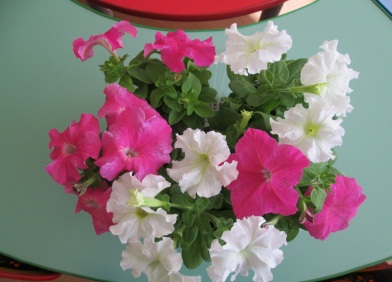 ВЫСАДКА РАССАДЫ       Вот и настал долгожданный день высадки рассады в вазоны и открытый грунт. Воспитатели подготовили почву: перекопали и выровняли её.        После занятия мы вынесли нашу рассаду и приступили к работе.Совсем не трудно было сделать ямки, освободить корни растений с комочком земли от пластикового стаканчика, разложить саженцы по   5-7 растений в вазон, засыпать землёй, уплотнить грунт и обильно полить. Работа закипела!Надо подумать: какие сорта и какие оттенки цвета сочетаются… Все работали с увлечением и чувствовали себя настоящими огородниками!Нам помогали ребята из I подготовительной к школе группы, которые высаживали не только петунии, но и бархотки.  Всем было интересно!В летний период ребята продолжали ухаживать за цветочными посадками и вели наблюдения.В вазонах петунии быстро прижились и тронулись в рост. На солнечном месте они чувствовали себя лучше, чем в грунте. Там оказалось мало света и тепла, поэтому растения вытянулись, слабо кустились.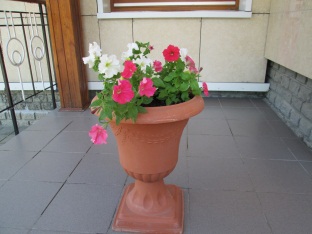 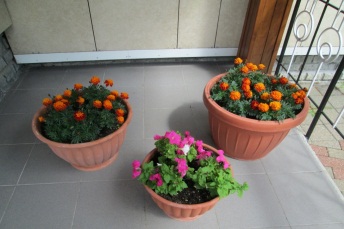 В открытом грунте растения выглядели слабее, но у них раскраска была ярче и разнообразнее. Возможно, сказался другой состав почвы…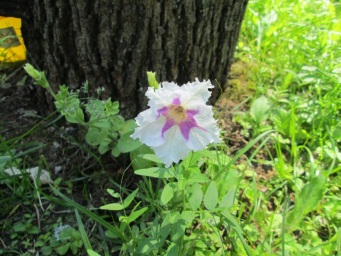 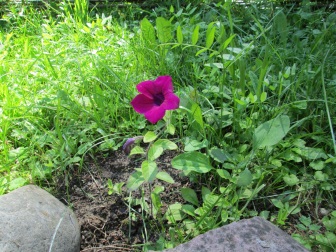 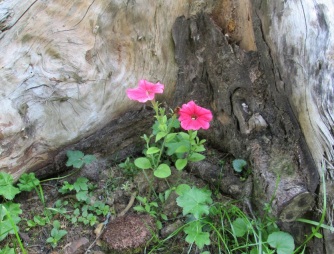 НАШИ ПЕТУНИИ ЛЕТОММы высадили наши растения не только в вазоны, но и возле сказочного домика.Потом наступили каникулы, и мы попросили работников гимназии позаботиться о наших питомцах. Надеемся, что 1 сентября петунии встретят нас обильным цветением. Этому будут рады не только мы!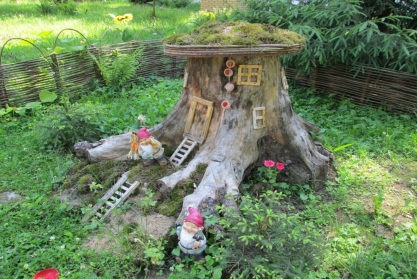 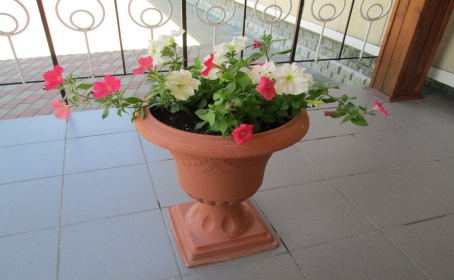 ЗАКЛЮЧЕНИЕ       Таким образом, приняв участие в экологическом проекте «Цветущая петуния» мы пришли к следующим выводам:Путём высадки рассады декоративно-цветущих растений можно добиться раннего и обильного цветения;Большего количества посадочного материала можно добиться не только через высевание семян, но и через черенкование.Работа по благоустройству территории приносит радость не только тем, кто её выполняет, но и всем окружающим.Необходимо бережно относиться к растениям, заботиться о наших «зеленых друзьях», нести за них ответственность.КРИТЕРИИ УСПЕХА ПРОЕКТАДостигнутый результат – конкретное положительное изменение в окружающей среде;Создана активная заинтересованная команда участников проекта, способная и имеющая желание продолжать работу в будущем.Результат проекта может быть воспроизведен и улучшен другими коллективами;Исполнители проекта получили удовольствие от своей деятельности.В ХОДЕ РАБОТ ВОЗНИКЛИ ПРЕДЛОЖЕНИЯПродолжить работу по разведению цветов;Использовать разнообразные семена однолетних цветочных культур;В весенний период украсить цветами крыльцо, веранду, клумбу. ЛИТЕРАТУРАВакуленко В.В. Декоративное цветоводство. М.: Просвещение, 1992.Воронцов И. П.: Цветы в саду или 1000 цветов для вашего сада.Исмаилов С. Т.: Энциклопедия для детей т. 2. – М. Аванта+, 2001. 704с.Мак-Кей П. Планирование и дизайн приусадебного участка – М.: Росмен, 2001. -256 с.Журналы «Планета цветов», «Мои любимые цветы», «Вальс цветов».Интернет-ресурсы. НазваниецветовВысотарастенияЦвет,срокцветенияЦвет,срокцветенияСрокипосевасемянСрокивысадкирассадыв грунтОднолетниеОднолетниеОднолетниеОднолетниеОднолетниеОднолетниеПЕТУНИЯ   КРАСНАЯ F-1  ТОУГА40-4540-45С мая до заморозковII-IVV-VIПЕТУНИЯ КРУПНОЦВЕТКОВАЯ БЕЛАЯ ДЕБЮТАНТКА40-45 см40-45 смС мая  до заморозковII- IVV-VIПЕТУНИЯ СУРФИНИЯF -1САЛМОН ВЕЛЬВЕТДо 80 смДо 80 смС мая до заморозковI-IVV-VIПЕТУНИЯ СУРФИНИЯ F-1 ПАРПЛ ВЕЛЬВЕТДо 100смДо 100смС мая до заморозковI-IVV-VI№ п/пМероприятияВремя проведенияРезультат21.Покупка семян цветовфевральЗакупили семена петунии32.Заготовка почвыфевральЗаготовили минитеплички и почву под рассаду в ящики, порыхлили, полили.43.Исследование сортов цветочных культурЯнварь-        мартПроизведен подбор цветочных культур, подходящих для климатических условий нашей местности54.Посев семянмартПосеяли семена цветов в мини теплички, уход за ними. Ведение дневника наблюдения за рассадой65.ПикировкаапрельПикировка рассады в пластмассовые стаканчики76.Подготовка почвы и вазоновмайПодготовка почвы для посадки рассады в вазоны87. Посадка растений на участкемайПосадка в открытый грунт рассады 98.Организация заботы о посадках в июне и в летние месяцы.Июнь- августПомощь по уходу за клумбой   воспитанников другой группы, работников гимназии.19.Уход и наблюдения за         цветочными растениями.   Ведение дневникаМай-августФенологические наблюдения за цветочными культурами110.Подведение итогов работыСентябрь-декабрьОбработка результатов работы. Создание презентации